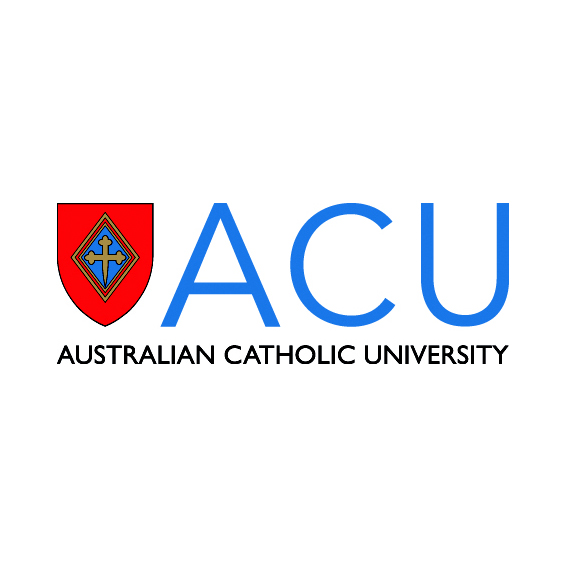 Visitors Parking Request Form (Strathfield)Visitor parking is available for visitors attending the campus on University business. It is not available for staff and students.To book visitor parking please submit the application to Servicedesk.Visitor parking must be booked with at least 2 working days’ notice.Requestor:Details of visitors:Name:School/Department:Contact Number:Email:Name:Company:Car registration details:Date of Visit:Time of visit from:Time of visit to:Reserved parking for:Building EClancy Building